Классный час в 9 «Б» классена тему: «Мы – против коррупции!» Цель:  формирование антикоррупционной культуры  у учащихся.Задачи:дать представление о понятии «коррупция»; содействовать привитию антикоррупционных навыков, гражданской позиции;развивать у учащихся умения находить, обрабатывать, анализировать  информацию.Классный час в 6-8 «Б» классена тему:  «Борьба с коррупцией»Цели:Познакомить с понятием «коррупция», с формами проявления коррупции, ее последствиями.Расширять кругозор учащихся, формировать собственное мировоззрение на проблемы современного общества, способствовать становлению устойчивой позиции по предупреждению коррупционных проявлений в стране.Воспитывать ответственность за собственные действия и поступки, сознательность и социальную активность подрастающей молодежи.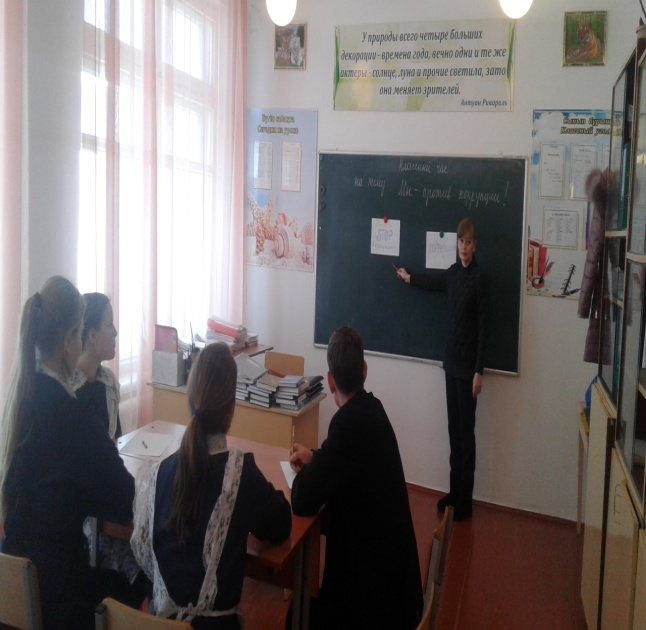 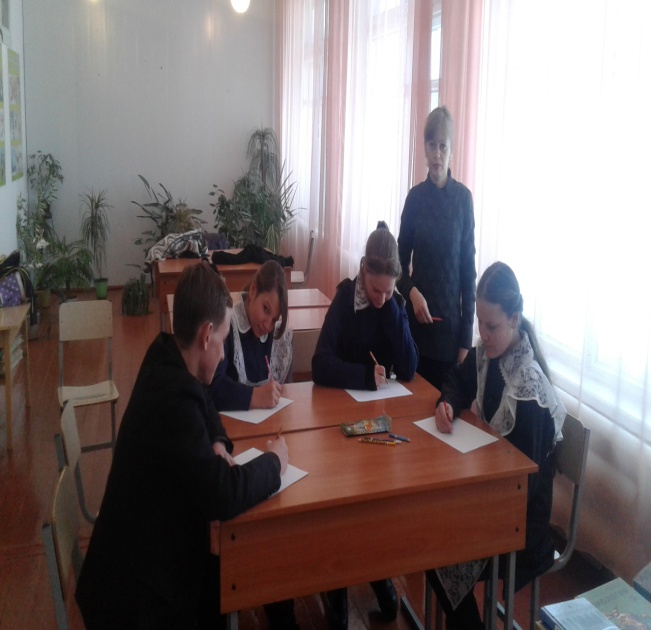 